  1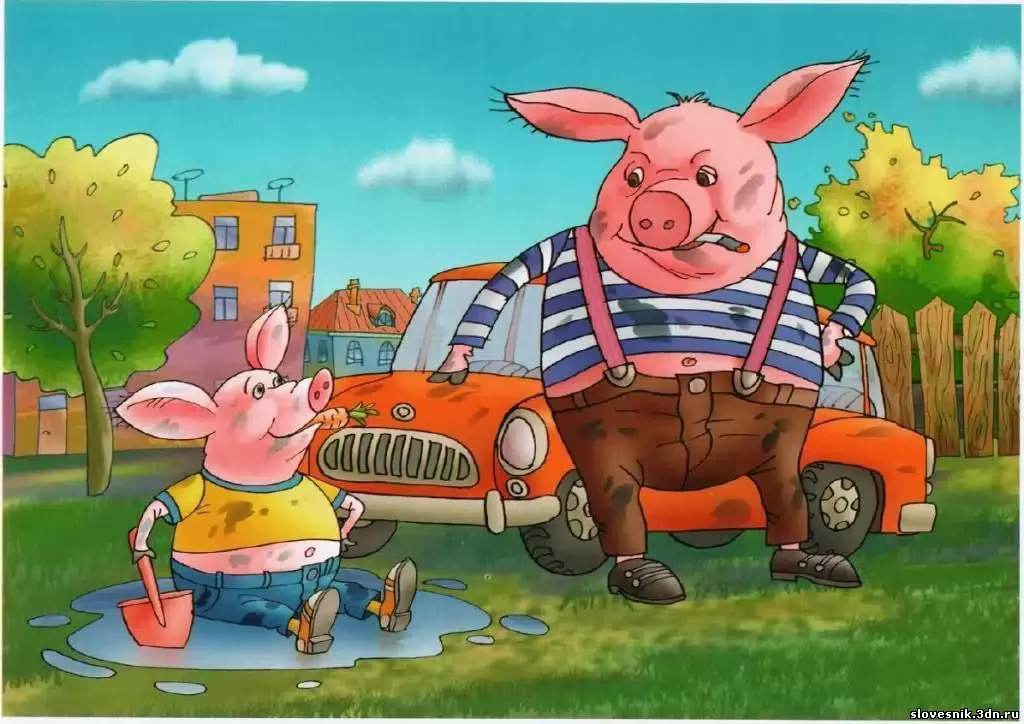 2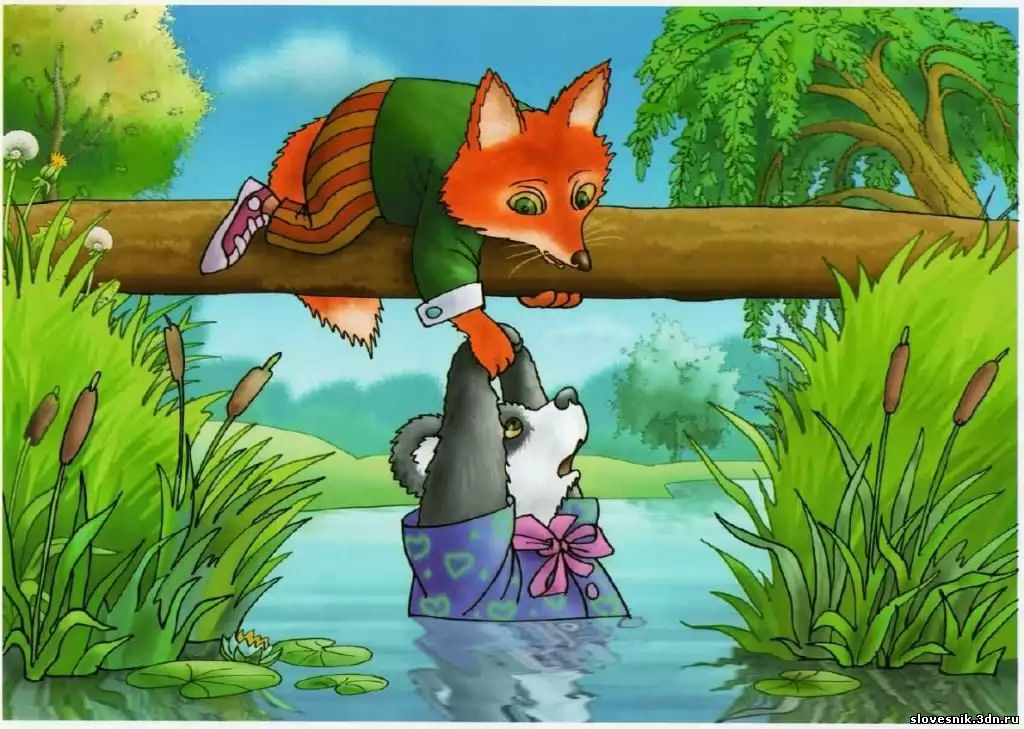 3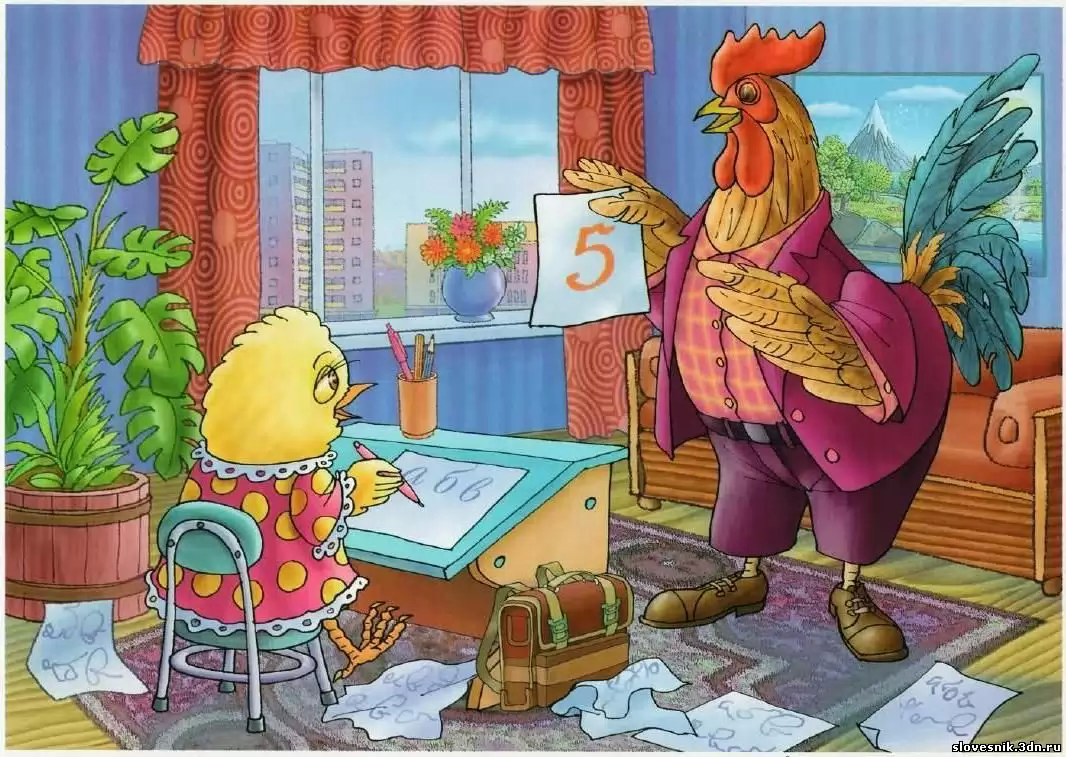 4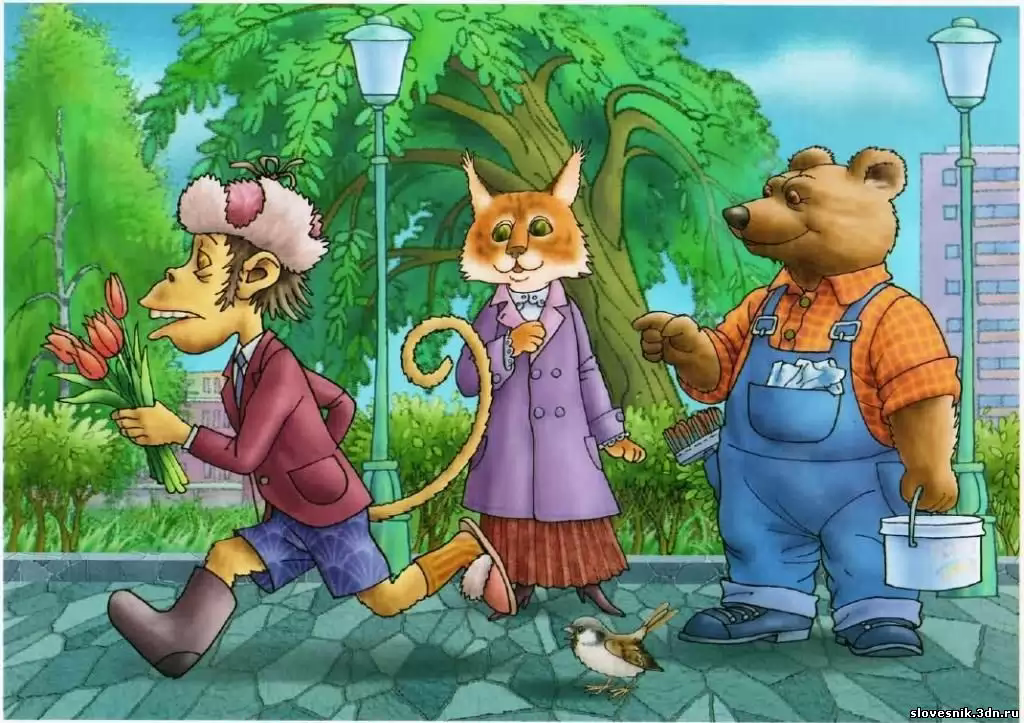 5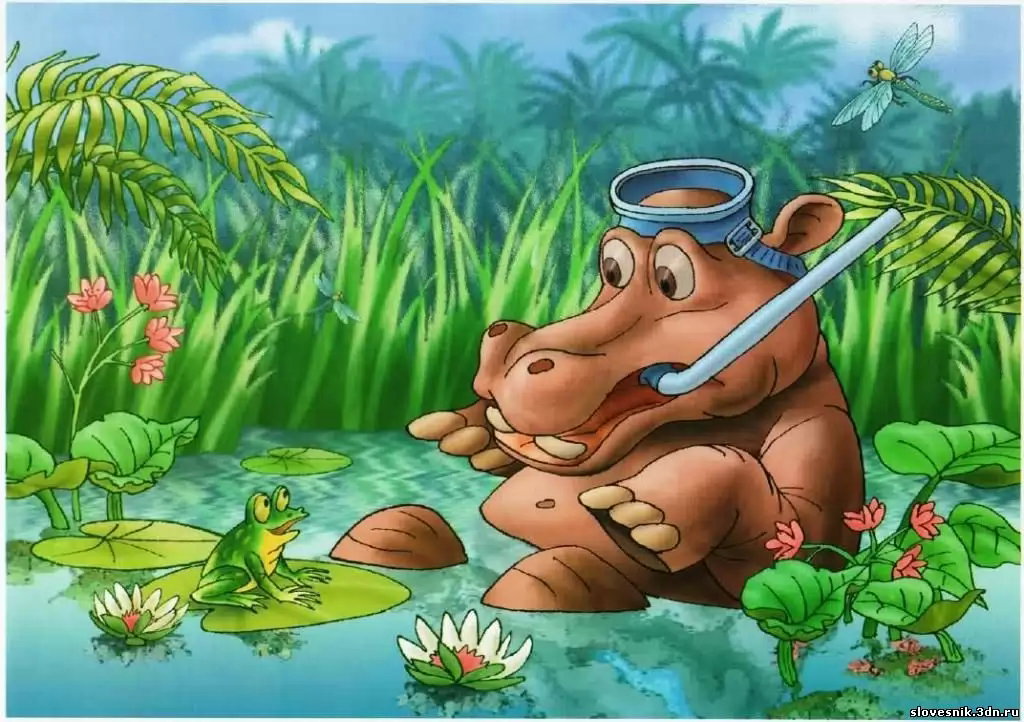 6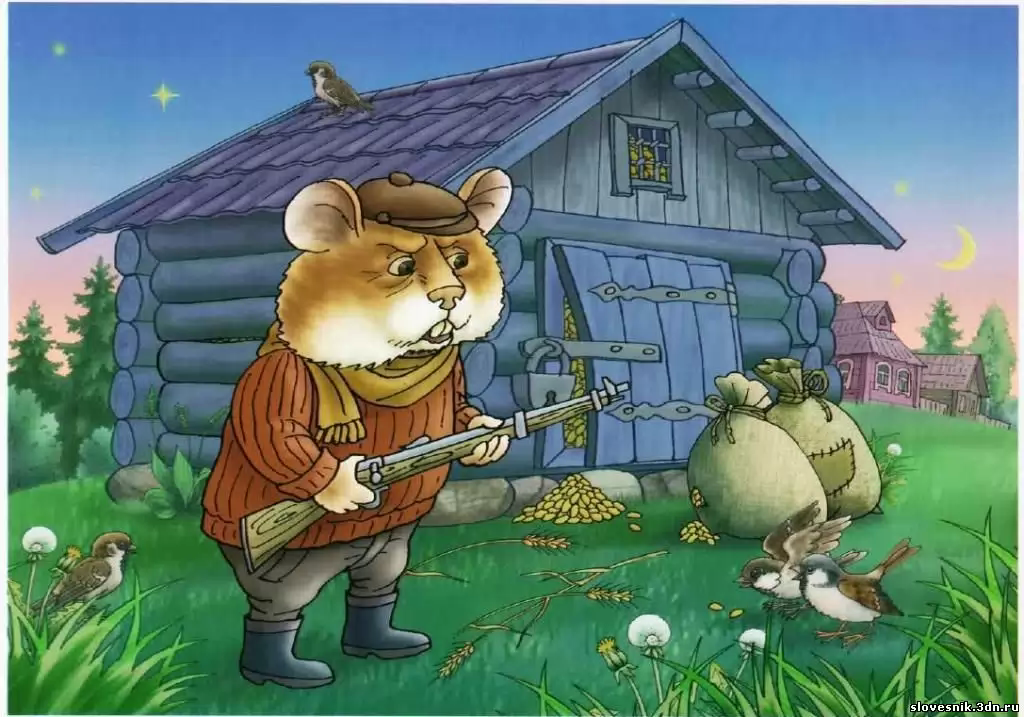 7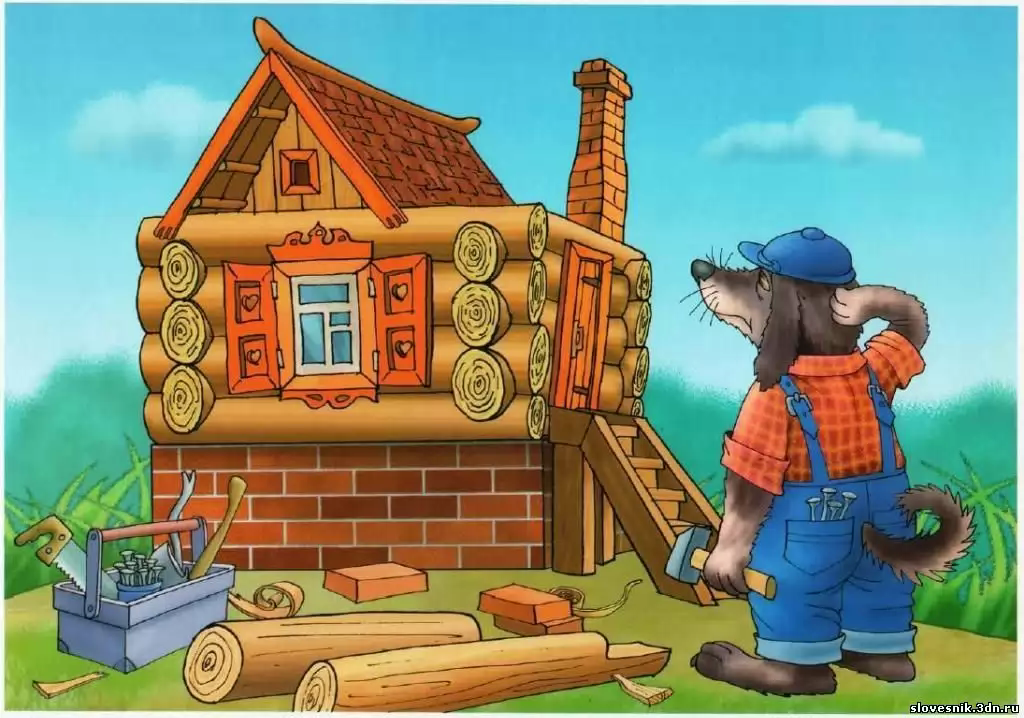 8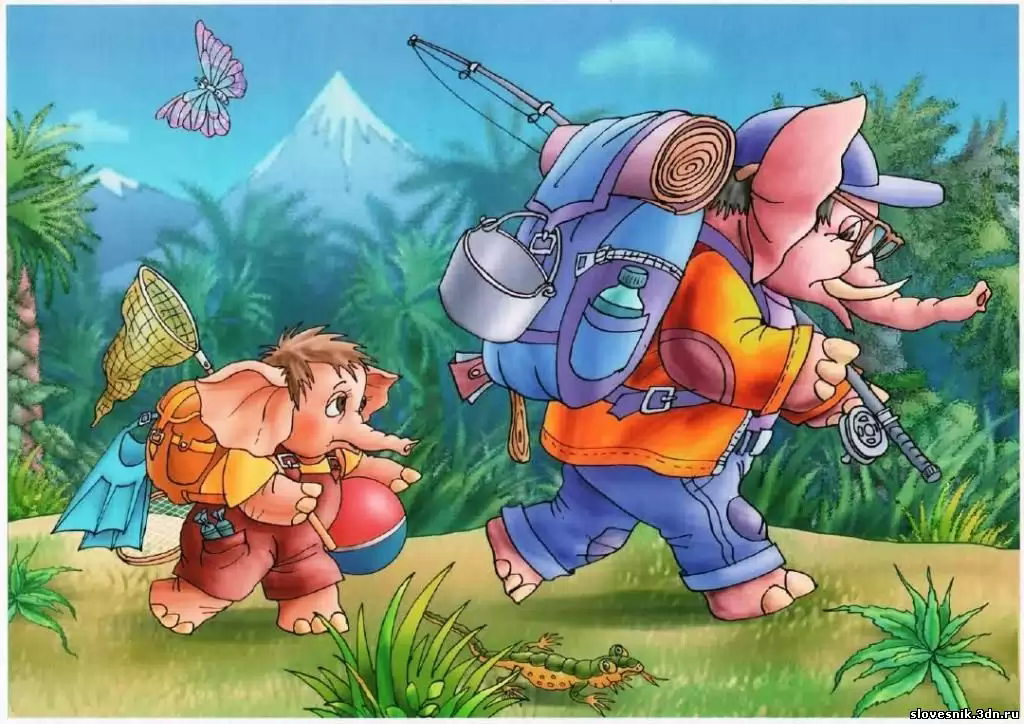 9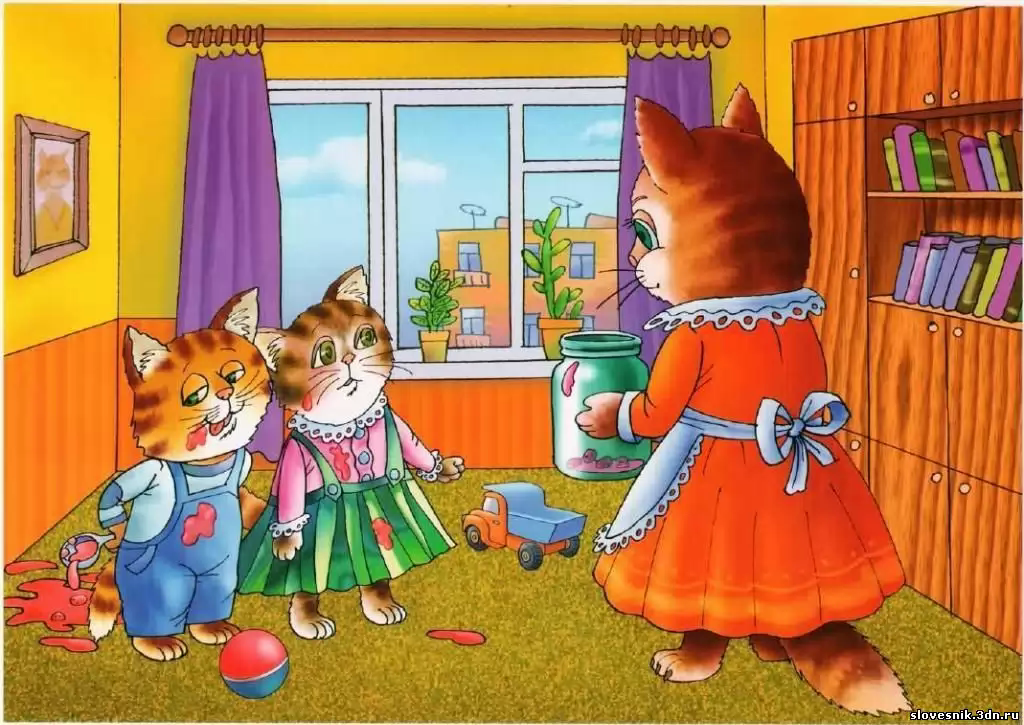 КОНКУРС             «ПОСЛОВИЦЫ В  						    КАРТИНКАХ»   К ИЛЛЮСТРАЦИЯМ ПОДБЕРИ  					ПОСЛОВИЦЫ9. Шила в мешке не утаишь.8. Любишь кататься люби и саночки возить7. Семь раз отмерь- один раз отрежь6. Жадный сам себе покоя не дает5. У страха глаза велики4. Поспешишь - людей насмешишь3. Терпенье  и труд все перетрут2. Друг познается в беде1. Яблоко от яблони недалеко падает